 Ҡарар	                                                                        постановление         29 июнь  2016 й. 	         	        № 24		                      29 июня  . О внесении изменений и дополнений в постановление сельского поселения      «Об утверждении Перечня главных администраторов  доходов бюджета сельского поселения Верхнеяушевский сельсовет муниципального района Федоровский  район          Республики Башкортостан, а также состава закрепляемых за ними кодов классификации доходов бюджета муниципального района  Федоровский  район  Республики Башкортостан»       В целях своевременного получения безвозмездных поступлений в бюджет сельского поселения Верхнеяушевский сельсовет муниципального района Федоровский район РБ  ПОСТАНОВЛЯЮ:1.Дополнить постановление сельского поселения Верхнеяушевский сельсовет муниципального района Федоровский район Республики Башкортостан от 28.12.2015 г. № 44  «Об утверждении  Перечня главных администраторов  доходов бюджета сельского поселения Верхнеяушевский сельсовет муниципального района Федоровский  район          Республики Башкортостан, а также состава закрепляемых за ними кодов классификации доходов бюджета муниципального района  Федоровский  район  Республики Башкортостан»  кодом бюджетной классификации:791 2 02 04999 10 7301 151 «Прочие межбюджетные трансферты, передаваемые бюджетам сельских поселений (прочие)»;                                                                                                                                            2. Контроль за выполнением настоящего постановления оставляю за собой.Глава сельского поселения                   			В.Р.ДашкинБашҡортостан  РеспубликаһыФедоровка районымуниципаль районыныңҮрғе Яуыш ауыл советыауыл биләмәһе хакимиәте80Федоровка  районы,Үрғе Яуыш ауылыЙәштәрурамы1тел46-43ИНН 0247002530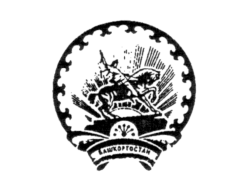 Администрация сельского поселения   Верхнеяушевский сельсоветмуниципального района Федоровский районРеспублики Башкортостан80Федоровский район с.Верхнеяушево, ул Молодёжная1тел46-43ИНН 0247002530